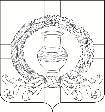 СОВEТ НАРОДНЫХ ДЕПУТАТОВКАРАЧУНСКОГО СЕЛЬСКОГО ПОСЕЛЕНИЯРАМОНСКОГО МУНИЦИПАЛЬНОГО РАЙОНАВОРОНЕЖСКОЙ ОБЛАСТИРЕШЕНИЕот 27.09.2018 № 139с. КарачунОб утверждении Положения об оплате труда работников, замещающих должности, не отнесенные к должностям муниципальной службы органов местного самоуправления Карачунского сельского поселения Рамонского муниципального района Воронежской областиВ соответствии с Трудовым кодексом Российской Федерации и в целях правового регулирования оплаты труда работников, замещающих должности, не отнесенные к должностям муниципальной службы органов местного самоуправления Карачунского сельского поселения Рамонского муниципального района Воронежской области Совет народных депутатов Карачунского сельского поселения Рамонского муниципального района Воронежской области р е ш и л:1. Утвердить прилагаемое Положение об оплате труда работников, замещающих должности, не отнесенные к должностям муниципальной службы органов местного самоуправления Карачунского сельского поселения Рамонского муниципального района Воронежской области.2. Признать утратившим силу решение Совета народных депутатов Карачунского сельского поселения Рамонского муниципального района Воронежской области от 25.12.2015 № 26 «Об утверждении Положения «Об оплате труда работников органов местного самоуправления, замещающих должности, не отнесенные к должностям муниципальной службы в Карачунском сельском поселении Рамонского муниципального района Воронежской области».3. Распространить действие настоящего решения на правоотношения, возникшие с 01.09.2018.4. Обнародовать настоящее решение в соответствии со статьей 46 Устава Карачунского сельского поселения Рамонского муниципального района Воронежской области.5. Контроль исполнения настоящего решения оставляю за собой.УТВЕРЖДЕНОрешением Совета народных депутатов Карачунского сельского поселения Рамонского муниципального районаВоронежской областиот 27.09.2018 № 139ПОЛОЖЕНИЕ об оплате труда работников, замещающих должности, не отнесенные к должностям муниципальной службы органов местного самоуправления Карачунского сельского поселения Рамонского муниципального района Воронежской области Настоящее Положение устанавливает порядок оплаты труда, перечень должностей и размеры должностных окладов работников, замещающих должности, не отнесенные к должностям муниципальной службы органов местного самоуправления Карачунского сельского поселения Рамонского муниципального района Воронежской области (далее – работники).1. Оплата труда работниковОплата труда работников включает:1.1. Должностной оклад;1.2. Ежемесячные выплаты:а) ежемесячная надбавка к должностному окладу за сложность, напряженность и высокие достижения в труде;б) ежемесячная надбавка к должностному окладу за выслугу лет;в) ежемесячное денежное поощрение;1.3. Дополнительные выплаты: а) единовременная выплата при предоставлении ежегодного оплачиваемого отпуска;б) материальная помощь;в) премии по результатам работы.2. Должностной оклад2.1. Размеры должностных окладов и наименования должностей работников устанавливаются настоящим Положением согласно Приложению.Увеличение (индексация) размеров должностных окладов производится правовым актом органа местного самоуправления Карачунского сельского поселения Рамонского муниципального района Воронежской области (далее – орган местного самоуправления поселения) в размерах и сроки, предусмотренные для муниципальных служащих органа местного самоуправления поселения.Об изменении размеров оплаты труда работники должны быть уведомлены в порядке, установленном законодательством Российской Федерации. 3. Ежемесячные выплатыКонкретные размеры ежемесячных выплат устанавливаются (изменяются) правовым актом органа местного самоуправления поселения персонально каждому работнику в соответствии с пунктами 3.1. - 3.3. части 3 настоящего Положения. Работники предупреждаются об изменении размеров установленных ежемесячных выплат, их отмене в порядке, предусмотренном действующим законодательством.Средства на выплату ежемесячных выплат предусматриваются при утверждении фонда оплаты труда работников в соответствии с частью 5 настоящего Положения.3.1. Ежемесячная надбавка к должностному окладу за сложность, напряженность и высокие достижения в труде устанавливается в размере от 50 до 150 процентов должностного оклада в зависимости от степени сложности и напряженности выполняемой работы.3.2. Ежемесячная надбавка к должностному окладу за выслугу лет устанавливается в зависимости от общего трудового стажа работника в следующих размерах:при общем трудовом стаже (в процентах):от 3 до 8 лет – 10;от 8 до 13 лет – 15;от 13 до 18 лет – 20;от 18 до 23 лет – 25;свыше 23 лет – 30.Стаж работы, дающий право на получение указанной надбавки, определяется в соответствии с федеральным законодательством.3.3. Ежемесячное денежное поощрение устанавливается в целях стимулирования работников к своевременному и добросовестному исполнению своих должностных обязанностей, достижению конкретных результатов деятельности в размере до двух должностных окладов.Денежное поощрение начисляется за фактически отработанное время, а также за период нахождения в ежегодном очередном отпуске.За неисполнение или ненадлежащее исполнение служебных обязанностей работник может быть полностью лишен поощрения или размер его снижен по решению руководителя органа местного самоуправления поселения. 4. Дополнительные выплатыДополнительные выплаты (за исключением премии по результатам работы) в отношении каждого конкретного работника осуществляются по его личному заявлению на основании правового акта органа местного самоуправления поселения. Средства на выплату дополнительных выплат предусматриваются при утверждении фонда оплаты труда работников в соответствии с частью 5 настоящего Положения.4.1. Единовременная выплата при предоставлении ежегодного оплачиваемого отпуска производится в размере двух должностных окладов. Указанная выплата выплачивается к ежегодному очередному отпуску (к одной из его частей) в течение календарного года. При поступлении работника на работу, переводе, увольнении данная выплата выплачивается пропорционально отработанному времени в текущем календарном году из расчета 1/12 годового размера выплаты за каждый полный месяц работы. 4.2. Материальная помощь работникам предоставляется в течение календарного года и устанавливается в размере двух должностных окладов. Материальная помощь выплачивается, как правило, к очередному отпуску или, по желанию работника, в иные сроки текущего календарного года. При поступлении работника на работу, переводе, увольнении материальная помощь выплачивается пропорционально отработанному времени в текущем календарном году из расчета 1/12 годового размера материальной помощи за каждый полный месяц работы. Работникам, не получившим материальную помощь в течение календарного года выплата производится в конце текущего календарного года.За счёт экономии средств по фонду оплаты труда на основании личного заявления работника и подтверждающих документов может быть оказана дополнительная материальная помощь при наступлении особых случаев:- при регистрации брака - на основании свидетельства о регистрации брака;- при рождении ребенка - на основании свидетельства о рождении;- в связи с юбилейными датами (50, 55, 60, 65 лет со дня рождения);- в случае смерти близких родственников (родителей, супруга(и), детей) - на основании свидетельства о смерти;- в связи с утратой или повреждением имущества в результате стихийного бедствия, пожара, кражи, аварий систем водоснабжения, отопления и другими чрезвычайными обстоятельствами - на основании подтверждающих документов;- в случае нуждаемости в лечении в связи с расходами, произведенными на лечение, восстановление после длительной болезни - на основании подтверждающих документов.Размер дополнительной материальной помощи не может быть менее 0,5 должностного оклада работника.4.3. В пределах фонда оплаты труда с учетом обеспечения выполнения задач и функций органа местного самоуправления поселения работникам могут выплачиваться премии по результатам работы в размерах, исчисляемых в процентах от должностного оклада.Премии по результатам работы могут носить единовременный характер, а также могут выплачиваться за месяц, за квартал или за год и начисляется за фактически отработанное время в расчетном периоде.Решение о премировании по результатам работы в отношении каждого конкретного работника принимается руководителем органа местного самоуправления поселения. В качестве показателей премирования работника по результатам работы устанавливаются:своевременное и качественное выполнение обязанностей, предусмотренных должностной инструкцией;качественное и в срок предоставление ответов и материалов по обращениям, запросам организаций, учреждений, предприятий, граждан;отсутствие обоснованных жалоб и заявлений, связанных с трудовой деятельностью работника, со стороны организаций, учреждений, предприятий, граждан.Работники, некачественно и несвоевременно выполняющие свои должностные обязанности, а также работники, привлеченные к дисциплинарной ответственности, не премируются.Премия по результатам работы учитывается во всех случаях исчисления среднего заработка.5. Фонд оплаты труда работников5.1. При формировании фонда оплаты труда работников предусматриваются средства на выплату (в расчете на год):а) должностных окладов – двенадцать;б) ежемесячной надбавки к должностному окладу за сложность, напряженность и высокие достижения в труде - в размере от шести до восемнадцати должностных окладов;в) ежемесячной надбавки к должностному окладу за выслугу лет – в размере до 3,6 должностного оклада;г) премий по результатам работы -  в размере до двенадцати должностных окладов;д) ежемесячного денежного поощрения -  в размере до двадцати четырех должностных окладов; е) единовременной выплаты при предоставлении ежегодного оплачиваемого отпуска – в размере двух должностных окладов;ж) материальной помощи - в размере двух должностных окладов.5.2. Руководитель органа местного самоуправления вправе перераспределять средства фонда оплаты труда работников между выплатами, предусмотренными пунктом 5.1.Приложениек Положению об оплате труда работников, замещающих должности, не отнесенные к должностям муниципальной службы органов местного самоуправления Карачунского сельского поселения Рамонского муниципального района Воронежской областиот 27.09.2018 № 139ПЕРЕЧЕНЬ должностей работников, замещающих должности, не отнесенные к должностям муниципальной службы органов местного самоуправления Карачунского сельского поселения Рамонского муниципального района Воронежской области, и размеры должностных окладов Главасельского поселенияВ.А. Щербаков№ п/пНаименование должностиРазмер должностного оклада, рублей1Старший специалист *55872Юрисконсульт55873Специалист *44664Бухгалтер44665Системный администратор42106Техник по вождению автомобиля39527Старший инспектор*39528Инспектор3164